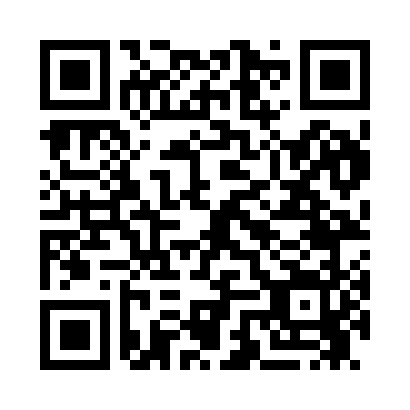 Prayer times for Baldwin Corners, Maine, USAMon 1 Jul 2024 - Wed 31 Jul 2024High Latitude Method: Angle Based RulePrayer Calculation Method: Islamic Society of North AmericaAsar Calculation Method: ShafiPrayer times provided by https://www.salahtimes.comDateDayFajrSunriseDhuhrAsrMaghribIsha1Mon3:024:5412:374:458:2110:122Tue3:034:5412:384:458:2110:123Wed3:044:5512:384:458:2010:114Thu3:054:5612:384:458:2010:115Fri3:064:5612:384:458:2010:106Sat3:074:5712:384:458:1910:097Sun3:084:5812:394:458:1910:098Mon3:094:5812:394:458:1910:089Tue3:104:5912:394:458:1810:0710Wed3:115:0012:394:458:1810:0611Thu3:135:0112:394:458:1710:0512Fri3:145:0212:394:458:1610:0413Sat3:155:0312:394:458:1610:0314Sun3:175:0312:394:458:1510:0115Mon3:185:0412:404:448:1410:0016Tue3:195:0512:404:448:149:5917Wed3:215:0612:404:448:139:5818Thu3:225:0712:404:448:129:5619Fri3:245:0812:404:448:119:5520Sat3:255:0912:404:448:109:5421Sun3:275:1012:404:438:099:5222Mon3:285:1112:404:438:089:5123Tue3:305:1212:404:438:079:4924Wed3:315:1312:404:428:069:4825Thu3:335:1412:404:428:059:4626Fri3:355:1512:404:428:049:4427Sat3:365:1612:404:418:039:4328Sun3:385:1712:404:418:029:4129Mon3:395:1812:404:418:019:3930Tue3:415:1912:404:408:009:3831Wed3:435:2012:404:407:599:36